一○九學年度第二學期高中部及初一二第一次期中考 科目時間表 日期日期3月30日(週二)3月30日(週二)3月31日(週三)3月31日(週三)3月31日(週三)3月31日(週三)3月31日(週三)3月31日(週三)4月1日(週四)4月1日(週四)4月1日(週四)4月1日(週四)4月1日(週四)4月1日(週四)4月1日(週四)年級年級高二高一高三高三高二高一初二初一高三高三高二高二高一初二初一上午時間8:15-9:058:15-9:058:15-9:058:15-9:058:15-9:058:15-9:008:15-8:558:15-8:408:15-9:058:15-9:058:15-9:058:15-9:058:15-9:058:15-9:008:15-9:00上午科目自習自習自習自習自習自習公民英聽(考完自習)中文作文中文作文中文作文中文作文中文作文自習自習上午時間9:10-10:009:10-9:509:10-9:359:10-9:359:10-9:359:10-9:559:35-10:009:20-10:009:10-10:009:10-10:009:10-10:009:10-10:009:10-10:009:10-10:009:10-10:00上午科目自習自習自習自習自習自習英聽歷史自習自習自習自習自習中文作文中文作文上午時間10:00-11:009:50-11:009:35-10:559:35-10:559:35-10:559:55-10:5510:10-10:4510:10-10:4510:1010:3510:1010:4510:1010:5510:1010:4510:10-10:4510:10-10:4510:10-10:45上午科目化學國文數學數學數學歷史自習自習自習自習自習(理)自習(文)自習自習自習上午時間11:05-11:5011:05-11:5011:05-11:5011:05-11:5011:05-11:5011:05-11:5010:45-11:4510:45-11:4510:3511:4510:4511:4510:5511:4510:4511:4510:45-11:4510:45-11:4510:45-11:45上午科目自習自習自習自習自習自習英語文英語文化學(理)地理(文)地理(理)地理(文)公民數學數學下午時間13:00-13:4013:00-13:4013:0013:3013:0013:4013:00-13:5013:10-13:5013:00-13:4013:00-13:4013:0013:3013:0013:4013:00-13:5013:00-13:5013:00-13:4013:00-13:4513:00-13:45下午科目自習自習自習(理)自習(文)自習英聽自習自習自習自習自習自習自習自習自習下午時間13:40-14:4013:40-14:4013:3014:4013:4014:4014:00-14:4013:55-14:4513:40-14:4013:40-14:4013:3014:4013:4014:4013:55-14:4513:55-14:4513:40-14:4013:50-14:4013:50-14:40下午科目生物物理/化學物理(理)公民(文)英聽自習理化生物生物(理)歷史(文)自習自習生物/地科國語文國語文下午時間14:50-15:4014:50-15:4014:50-15:4014:50-15:4014:50-15:3014:50-15:3014:50-15:4014:50-15:4014:50-15:3014:50-15:3014:50-15:3014:50-15:3014:50-15:2014:50-15:4014:50-15:40下午科目自習自習自習自習自習自習自習自習自習自習自習自習自習自習自習下午時間15:40-16:4015:40-16:4015:50-16:4015:50-16:4015:30-16:4015:30-16:4016:00-16:4016:00-16:4015:30-16:4015:30-16:4015:30-16:4015:30-16:4015:20-16:4016:00-16:4016:00-16:40下午科目物理地理國文國文英文英文地理公民英文英文國文國文數學歷史地理1.自習時間各班同學均需在教室座位上自習，不可離開教室，風紀股長應確實點名並維持秩序；如需上洗手間的同學，需經風紀股長同意後，安靜快速來回。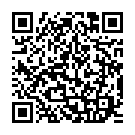 2.不得攜帶手機、計算機、計算紙進入考場，手寫題作答、作文一律使用藍色或黑色原子筆，劃卡則使用2B鉛筆；請再次閱讀教務處公告之試場規則：https://tinyurl.com/stp2yy8。3.凡特殊因素或補考同學，請一律到特殊考場：懿德樓B1「綜合教室二」應考；補考同學尚未補考完成前，請勿進班，需補考的同學需直接到教務處櫃臺報到應考。4.3/30、3/31課後社團採原班自習，任課老師需進班看自習並管理班級秩序；4/1課後社團採跑班進行，課程依任課老師安排進行。1.自習時間各班同學均需在教室座位上自習，不可離開教室，風紀股長應確實點名並維持秩序；如需上洗手間的同學，需經風紀股長同意後，安靜快速來回。2.不得攜帶手機、計算機、計算紙進入考場，手寫題作答、作文一律使用藍色或黑色原子筆，劃卡則使用2B鉛筆；請再次閱讀教務處公告之試場規則：https://tinyurl.com/stp2yy8。3.凡特殊因素或補考同學，請一律到特殊考場：懿德樓B1「綜合教室二」應考；補考同學尚未補考完成前，請勿進班，需補考的同學需直接到教務處櫃臺報到應考。4.3/30、3/31課後社團採原班自習，任課老師需進班看自習並管理班級秩序；4/1課後社團採跑班進行，課程依任課老師安排進行。1.自習時間各班同學均需在教室座位上自習，不可離開教室，風紀股長應確實點名並維持秩序；如需上洗手間的同學，需經風紀股長同意後，安靜快速來回。2.不得攜帶手機、計算機、計算紙進入考場，手寫題作答、作文一律使用藍色或黑色原子筆，劃卡則使用2B鉛筆；請再次閱讀教務處公告之試場規則：https://tinyurl.com/stp2yy8。3.凡特殊因素或補考同學，請一律到特殊考場：懿德樓B1「綜合教室二」應考；補考同學尚未補考完成前，請勿進班，需補考的同學需直接到教務處櫃臺報到應考。4.3/30、3/31課後社團採原班自習，任課老師需進班看自習並管理班級秩序；4/1課後社團採跑班進行，課程依任課老師安排進行。1.自習時間各班同學均需在教室座位上自習，不可離開教室，風紀股長應確實點名並維持秩序；如需上洗手間的同學，需經風紀股長同意後，安靜快速來回。2.不得攜帶手機、計算機、計算紙進入考場，手寫題作答、作文一律使用藍色或黑色原子筆，劃卡則使用2B鉛筆；請再次閱讀教務處公告之試場規則：https://tinyurl.com/stp2yy8。3.凡特殊因素或補考同學，請一律到特殊考場：懿德樓B1「綜合教室二」應考；補考同學尚未補考完成前，請勿進班，需補考的同學需直接到教務處櫃臺報到應考。4.3/30、3/31課後社團採原班自習，任課老師需進班看自習並管理班級秩序；4/1課後社團採跑班進行，課程依任課老師安排進行。1.自習時間各班同學均需在教室座位上自習，不可離開教室，風紀股長應確實點名並維持秩序；如需上洗手間的同學，需經風紀股長同意後，安靜快速來回。2.不得攜帶手機、計算機、計算紙進入考場，手寫題作答、作文一律使用藍色或黑色原子筆，劃卡則使用2B鉛筆；請再次閱讀教務處公告之試場規則：https://tinyurl.com/stp2yy8。3.凡特殊因素或補考同學，請一律到特殊考場：懿德樓B1「綜合教室二」應考；補考同學尚未補考完成前，請勿進班，需補考的同學需直接到教務處櫃臺報到應考。4.3/30、3/31課後社團採原班自習，任課老師需進班看自習並管理班級秩序；4/1課後社團採跑班進行，課程依任課老師安排進行。1.自習時間各班同學均需在教室座位上自習，不可離開教室，風紀股長應確實點名並維持秩序；如需上洗手間的同學，需經風紀股長同意後，安靜快速來回。2.不得攜帶手機、計算機、計算紙進入考場，手寫題作答、作文一律使用藍色或黑色原子筆，劃卡則使用2B鉛筆；請再次閱讀教務處公告之試場規則：https://tinyurl.com/stp2yy8。3.凡特殊因素或補考同學，請一律到特殊考場：懿德樓B1「綜合教室二」應考；補考同學尚未補考完成前，請勿進班，需補考的同學需直接到教務處櫃臺報到應考。4.3/30、3/31課後社團採原班自習，任課老師需進班看自習並管理班級秩序；4/1課後社團採跑班進行，課程依任課老師安排進行。1.自習時間各班同學均需在教室座位上自習，不可離開教室，風紀股長應確實點名並維持秩序；如需上洗手間的同學，需經風紀股長同意後，安靜快速來回。2.不得攜帶手機、計算機、計算紙進入考場，手寫題作答、作文一律使用藍色或黑色原子筆，劃卡則使用2B鉛筆；請再次閱讀教務處公告之試場規則：https://tinyurl.com/stp2yy8。3.凡特殊因素或補考同學，請一律到特殊考場：懿德樓B1「綜合教室二」應考；補考同學尚未補考完成前，請勿進班，需補考的同學需直接到教務處櫃臺報到應考。4.3/30、3/31課後社團採原班自習，任課老師需進班看自習並管理班級秩序；4/1課後社團採跑班進行，課程依任課老師安排進行。1.自習時間各班同學均需在教室座位上自習，不可離開教室，風紀股長應確實點名並維持秩序；如需上洗手間的同學，需經風紀股長同意後，安靜快速來回。2.不得攜帶手機、計算機、計算紙進入考場，手寫題作答、作文一律使用藍色或黑色原子筆，劃卡則使用2B鉛筆；請再次閱讀教務處公告之試場規則：https://tinyurl.com/stp2yy8。3.凡特殊因素或補考同學，請一律到特殊考場：懿德樓B1「綜合教室二」應考；補考同學尚未補考完成前，請勿進班，需補考的同學需直接到教務處櫃臺報到應考。4.3/30、3/31課後社團採原班自習，任課老師需進班看自習並管理班級秩序；4/1課後社團採跑班進行，課程依任課老師安排進行。1.自習時間各班同學均需在教室座位上自習，不可離開教室，風紀股長應確實點名並維持秩序；如需上洗手間的同學，需經風紀股長同意後，安靜快速來回。2.不得攜帶手機、計算機、計算紙進入考場，手寫題作答、作文一律使用藍色或黑色原子筆，劃卡則使用2B鉛筆；請再次閱讀教務處公告之試場規則：https://tinyurl.com/stp2yy8。3.凡特殊因素或補考同學，請一律到特殊考場：懿德樓B1「綜合教室二」應考；補考同學尚未補考完成前，請勿進班，需補考的同學需直接到教務處櫃臺報到應考。4.3/30、3/31課後社團採原班自習，任課老師需進班看自習並管理班級秩序；4/1課後社團採跑班進行，課程依任課老師安排進行。1.自習時間各班同學均需在教室座位上自習，不可離開教室，風紀股長應確實點名並維持秩序；如需上洗手間的同學，需經風紀股長同意後，安靜快速來回。2.不得攜帶手機、計算機、計算紙進入考場，手寫題作答、作文一律使用藍色或黑色原子筆，劃卡則使用2B鉛筆；請再次閱讀教務處公告之試場規則：https://tinyurl.com/stp2yy8。3.凡特殊因素或補考同學，請一律到特殊考場：懿德樓B1「綜合教室二」應考；補考同學尚未補考完成前，請勿進班，需補考的同學需直接到教務處櫃臺報到應考。4.3/30、3/31課後社團採原班自習，任課老師需進班看自習並管理班級秩序；4/1課後社團採跑班進行，課程依任課老師安排進行。1.自習時間各班同學均需在教室座位上自習，不可離開教室，風紀股長應確實點名並維持秩序；如需上洗手間的同學，需經風紀股長同意後，安靜快速來回。2.不得攜帶手機、計算機、計算紙進入考場，手寫題作答、作文一律使用藍色或黑色原子筆，劃卡則使用2B鉛筆；請再次閱讀教務處公告之試場規則：https://tinyurl.com/stp2yy8。3.凡特殊因素或補考同學，請一律到特殊考場：懿德樓B1「綜合教室二」應考；補考同學尚未補考完成前，請勿進班，需補考的同學需直接到教務處櫃臺報到應考。4.3/30、3/31課後社團採原班自習，任課老師需進班看自習並管理班級秩序；4/1課後社團採跑班進行，課程依任課老師安排進行。1.自習時間各班同學均需在教室座位上自習，不可離開教室，風紀股長應確實點名並維持秩序；如需上洗手間的同學，需經風紀股長同意後，安靜快速來回。2.不得攜帶手機、計算機、計算紙進入考場，手寫題作答、作文一律使用藍色或黑色原子筆，劃卡則使用2B鉛筆；請再次閱讀教務處公告之試場規則：https://tinyurl.com/stp2yy8。3.凡特殊因素或補考同學，請一律到特殊考場：懿德樓B1「綜合教室二」應考；補考同學尚未補考完成前，請勿進班，需補考的同學需直接到教務處櫃臺報到應考。4.3/30、3/31課後社團採原班自習，任課老師需進班看自習並管理班級秩序；4/1課後社團採跑班進行，課程依任課老師安排進行。1.自習時間各班同學均需在教室座位上自習，不可離開教室，風紀股長應確實點名並維持秩序；如需上洗手間的同學，需經風紀股長同意後，安靜快速來回。2.不得攜帶手機、計算機、計算紙進入考場，手寫題作答、作文一律使用藍色或黑色原子筆，劃卡則使用2B鉛筆；請再次閱讀教務處公告之試場規則：https://tinyurl.com/stp2yy8。3.凡特殊因素或補考同學，請一律到特殊考場：懿德樓B1「綜合教室二」應考；補考同學尚未補考完成前，請勿進班，需補考的同學需直接到教務處櫃臺報到應考。4.3/30、3/31課後社團採原班自習，任課老師需進班看自習並管理班級秩序；4/1課後社團採跑班進行，課程依任課老師安排進行。1.自習時間各班同學均需在教室座位上自習，不可離開教室，風紀股長應確實點名並維持秩序；如需上洗手間的同學，需經風紀股長同意後，安靜快速來回。2.不得攜帶手機、計算機、計算紙進入考場，手寫題作答、作文一律使用藍色或黑色原子筆，劃卡則使用2B鉛筆；請再次閱讀教務處公告之試場規則：https://tinyurl.com/stp2yy8。3.凡特殊因素或補考同學，請一律到特殊考場：懿德樓B1「綜合教室二」應考；補考同學尚未補考完成前，請勿進班，需補考的同學需直接到教務處櫃臺報到應考。4.3/30、3/31課後社團採原班自習，任課老師需進班看自習並管理班級秩序；4/1課後社團採跑班進行，課程依任課老師安排進行。1.自習時間各班同學均需在教室座位上自習，不可離開教室，風紀股長應確實點名並維持秩序；如需上洗手間的同學，需經風紀股長同意後，安靜快速來回。2.不得攜帶手機、計算機、計算紙進入考場，手寫題作答、作文一律使用藍色或黑色原子筆，劃卡則使用2B鉛筆；請再次閱讀教務處公告之試場規則：https://tinyurl.com/stp2yy8。3.凡特殊因素或補考同學，請一律到特殊考場：懿德樓B1「綜合教室二」應考；補考同學尚未補考完成前，請勿進班，需補考的同學需直接到教務處櫃臺報到應考。4.3/30、3/31課後社團採原班自習，任課老師需進班看自習並管理班級秩序；4/1課後社團採跑班進行，課程依任課老師安排進行。1.自習時間各班同學均需在教室座位上自習，不可離開教室，風紀股長應確實點名並維持秩序；如需上洗手間的同學，需經風紀股長同意後，安靜快速來回。2.不得攜帶手機、計算機、計算紙進入考場，手寫題作答、作文一律使用藍色或黑色原子筆，劃卡則使用2B鉛筆；請再次閱讀教務處公告之試場規則：https://tinyurl.com/stp2yy8。3.凡特殊因素或補考同學，請一律到特殊考場：懿德樓B1「綜合教室二」應考；補考同學尚未補考完成前，請勿進班，需補考的同學需直接到教務處櫃臺報到應考。4.3/30、3/31課後社團採原班自習，任課老師需進班看自習並管理班級秩序；4/1課後社團採跑班進行，課程依任課老師安排進行。1.自習時間各班同學均需在教室座位上自習，不可離開教室，風紀股長應確實點名並維持秩序；如需上洗手間的同學，需經風紀股長同意後，安靜快速來回。2.不得攜帶手機、計算機、計算紙進入考場，手寫題作答、作文一律使用藍色或黑色原子筆，劃卡則使用2B鉛筆；請再次閱讀教務處公告之試場規則：https://tinyurl.com/stp2yy8。3.凡特殊因素或補考同學，請一律到特殊考場：懿德樓B1「綜合教室二」應考；補考同學尚未補考完成前，請勿進班，需補考的同學需直接到教務處櫃臺報到應考。4.3/30、3/31課後社團採原班自習，任課老師需進班看自習並管理班級秩序；4/1課後社團採跑班進行，課程依任課老師安排進行。